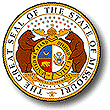 MISSOURI DEPARTMENT OF SOCIAL SERVICESCHILDREN’S DIVISIONRESIDENTIAL TREATMENT AGENCY SUPERVISORY REVIEW ACTION TAKEN TO CORRECT NON-COMPLIANCEMISSOURI DEPARTMENT OF SOCIAL SERVICESCHILDREN’S DIVISIONRESIDENTIAL TREATMENT AGENCY SUPERVISORY REVIEW ACTION TAKEN TO CORRECT NON-COMPLIANCENAME OF AGENCY/SITENAME OF AGENCY/SITEADDRESSDATE OF VISITDATE OF VISITDATE SUBMITTED TO RPUNON-COMPLIANCE: NON-COMPLIANCE: NON-COMPLIANCE: ACTION TAKEN TO CORRECT NON-COMPLIANCE:ACTION TAKEN TO CORRECT NON-COMPLIANCE:ACTION TAKEN TO CORRECT NON-COMPLIANCE:PREVENTATIVE ACTIONS TAKEN TO AVOID NON-COMPLIANCE MOVING FORWARD: PREVENTATIVE ACTIONS TAKEN TO AVOID NON-COMPLIANCE MOVING FORWARD: PREVENTATIVE ACTIONS TAKEN TO AVOID NON-COMPLIANCE MOVING FORWARD: NON-COMPLIANCE: NON-COMPLIANCE: NON-COMPLIANCE: ACTION TAKEN TO CORRECT NON-COMPLIANCE:ACTION TAKEN TO CORRECT NON-COMPLIANCE:ACTION TAKEN TO CORRECT NON-COMPLIANCE:PREVENTATIVE ACTIONS TAKEN TO AVOID NON-COMPLIANCE MOVING FORWARD: PREVENTATIVE ACTIONS TAKEN TO AVOID NON-COMPLIANCE MOVING FORWARD: PREVENTATIVE ACTIONS TAKEN TO AVOID NON-COMPLIANCE MOVING FORWARD: NON-COMPLIANCE: NON-COMPLIANCE: NON-COMPLIANCE: ACTION TAKEN TO CORRECT NON-COMPLIANCE:ACTION TAKEN TO CORRECT NON-COMPLIANCE:ACTION TAKEN TO CORRECT NON-COMPLIANCE:PREVENTATIVE ACTIONS TAKEN TO AVOID NON-COMPLIANCE MOVING FORWARD: PREVENTATIVE ACTIONS TAKEN TO AVOID NON-COMPLIANCE MOVING FORWARD: PREVENTATIVE ACTIONS TAKEN TO AVOID NON-COMPLIANCE MOVING FORWARD: 